Cypress Creek FFA Invitational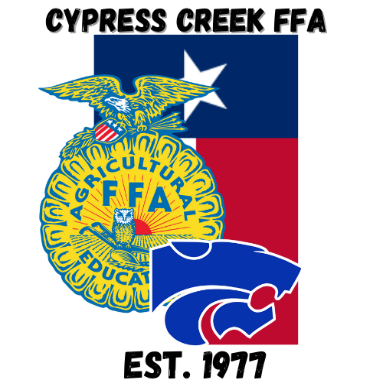 Veterinary Science Exam ________ therapy is the attempt to sustain the life of a patient by helping the physiological functions of body systems. APhysicalNutritionalSurgicalSupportiveWhat is the primary purpose of disinfectants?Bleach surfacesEliminate organic matterRebuild pathogenic microorganismsDestroy pathogenic microorganisms on inanimate surfaces What special sense organs are most commonly affected by diseases in animals?Nose and EarsEyes and NoseEyes and EarsNose and MouthWhat is the best age to vaccinate heifers against brucellosis?Between 3 and 4 months of ageBetween 7 and 9 months of ageBetween 4 and 8 months of ageBetween 6 and 9 months of ageT/F The surgical assistant should clean and sterilize all instruments, accessories, and supplies after surgery.TrueFalseWhen was West Nile Encephalitis first detected in the United States?1999200119972000What is the most common way for diagnosing the presence of roundworms in animals?X- ray imaging Blood testFecal Flotation Urine analysis Pseudorabies is highly contagious among- Sheep HorsesCattleSwineWhat is used to make incisions and for excision of tissues or organs? ForcepsUtility ScissorsHemostatsScalpelsT/F The Surgical assistant arranges the surgical instrument table.TrueFalse _______ is the accumulation of body fat exceeding the amount needed for optimal body function?ObesityMalnutrition HypervitaminosisUremiaWhich of the following is a sign of colic in horses?Intestinal motility Rolling and kickingDepressed animalExcessive eatingFeeding animals meat will cause what type of deficiency?CalciumSodiumProteinVitamin A______ is a spore- forming group of bacteria that inhabit the intestinal tract of animals.ProtozoaClostridiaArthritisRabiesWhat type of scissors are used for separating and differentiating tissues, making them more precise than other operating scissors?Bandage ScissorsUtility ScissorsDissecting ScissorsNone of the above  Surgical assistants should be no closer than how many feet from exposed sterile instruments and equipment? 3 feet6 feet2 feet4 feetWhen using dietary management to combat chronic renal failure you want to feed diets that are…High in protein and phosphorus, and lower in fat calories.Low in protein and phosphorus, and higher in fat caloriesLow in protein and phosphorus, and lower in fat caloriesHigh in protein and phosphorus, and higher in fat caloriesT/F Brown or black blood present in stool signifies bleeding is occurring in the lower GI. TrueFalseWhich of the following is an example of a water- soluble vitamin?Vitamin KVitamin AVitamin DVitamin BWhat is required dress of anyone entering the surgery room during surgery?Clean ClothesShoes free of dustShoes free of dirtAll of the above_____ is a drain that is used to release the build-ups or gas from animals.TrocarCathetersCannulaNone of the aboveWhich of the following is an example of a therapy an animal might receive?Physical SurgicalNutritionalAll of the aboveWhat was the purpose of the “24-hour” law passed in 1873?Prevents the transport of animals across state linesRequired animals be transported for 24 hours straight Ensures that livestock in interstate shipment are unloaded, fed, and allowed to restPromotes cruelty to animals during transportWhich of the following can be classified as “fungal diseases that infect body systems of animals and humans”?Otitis ExternaSystemic MycosesClostridia DiseasesLeptospirosis T/F Veterinary biological products are vaccines and antibodies produced by lab techniques using microorganisms.TrueFalseWhat should the surgeon do prior to starting the hand-scrub procedure?Wash the hands up to the elbow with waterApply antiseptic soap on the handsUse a sterile brush for scrubbingPut on a surgical mask, cap, and shoe covers____________ are surgical pincers used for grasping, compressing, cutting, and pulling tissues?Clamping forcepsThumb ForcepsNeedle HoldersHemostats What is the primary mode for holding heartworms in dogs, cats, and ferrets?Bites from infected mosquitosDirect contact with infected animalsInhalation of airborne larvaeConsumption of contaminated waterWhich type of avian influenza is considered a foreign animal disease?High- pathogenic avian influenzaLow- pathogenic avian influenzaUltra- pathogenic avian influenzaNone of the aboveHow can you increase the appeal of food when nursing sick animals back to health?Warming the food to body temperatureAdding water to the foodoffer small, frequent feedings of easily digestible foods. All of the aboveHow is leptospirosis primarily transmitted? Inhalation of airborne sporesUrine-contaminated food and haircoatsDirect contact with infected animalsContact of contaminated foodWhich of the following is how animals become infected with hookworms?By inhaling larvae in the airThrough contaminated waterThrough direct skin contact with infected animalsBy swallowing larvaeWhat helps form the bones of the skeleton and is also needed for propoer cell performance?CalciumPhosphorousPotassiumManganeseTotal scrub time when stubbing in for surgery should take at least how long?5 minutes6 minutes10 minutes8 minutesWhich type of infectious agent is composed of tiny, single-celled organisms?BacteriaVirusesFungiRickettsiaeA surgical cut made into a tissue or organ is called An opening An incisionA cutA wound Rabies inflames the:HeartLungsBrainLymph nodes What phrase refers to the protocol and procedures employed during live animal production to prevent chemical and microbial contamination of raw foods of animal origin?Preharvest food safetyPostharvest food safetyFood harvest inspectionAll of the aboveWhat type of forceps are used to control blood flow during surgery?Thumb forcepsOperating forcepsEscraseur Clamping forcepsWho is responsible for creating and enforcing standards for veterinary licensing in a state?Veterinary studentsAnimal ownersState board of Veterinary Medical ExaminersFederal Government  _____ is a systemic bacterial disease of domestic and wild animals that is shed in the urine.blastomycosisLeptospirosisClostridialCandidosisWhich of the following is an example of a non-volatile anestheticPropofolKetamineDexmedetomidineAll of the aboveWhat contagious disease in cattle is often called “bang’s”?AnthraxBrucellosisTuberculosisRabies What does the “practice of veterinary medicine” mean?Receiving compensation for selling pet food  Receiving compensation for grooming servicesReceiving compensation for the diagnosis and treatment of animalsNone of the aboveWhich of the following are the signs of otitis externa in dogs and cats?Tail chasingExcessive barkingCoughingScratching the ear with a foot or rubbing on carpet or grass What are catheters made out of?Plastic or rubberMetal or plasticMetal or rubber Only metal Which of the following is NOT a symptom of Avian influenza?Lack of energy or appetiteSudden deathLoss of feathersDecreased egg productionWhat indicates a patient is in stage 3 of anesthesia? Color of blood in the surgical siteOpposition by the patient to flexing and extending the legsRespiration rate and depth and muscle toneDecrease and loss of reflexesWhich type of infectious agent are very small non-cellular organisms that mainly consists of genetic material with no cellular structure?BacteriaVirusesFungiRickettsiae Dermatitis is an inflammation of the HeartLungsSkinLiver